МОУ «СРЕДНЯЯ ОБЩЕОБРАЗОВАТЕЛЬНАЯ ШКОЛА №6 С УГЛУБЛЕННЫМ ИЗУЧЕНИЕМ ОТДЕЛЬНЫХ ПРЕДМЕТОВ» 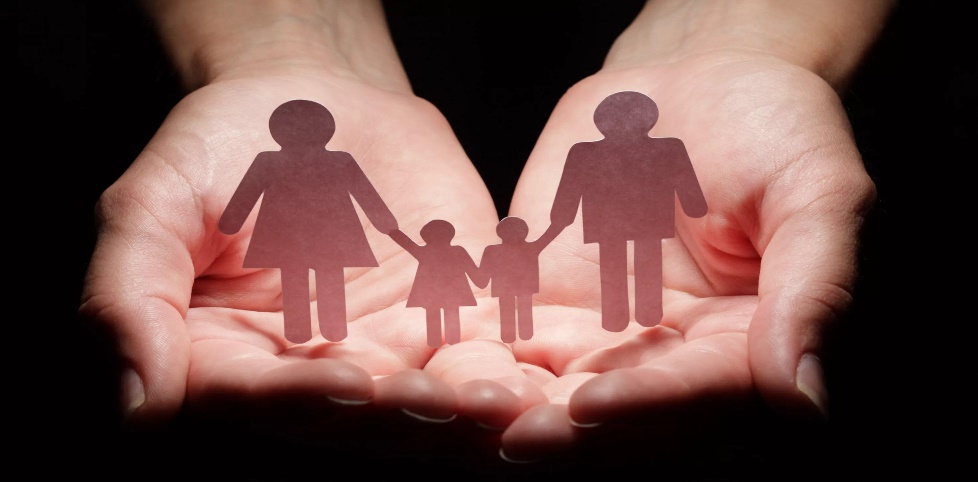 ИНДИВИДУАЛЬНЫЙ ПРОЕКТпо психологииВлияние стиля семейного воспитания на формирование самооценки ребенкаВЫПОЛНИЛ: Гоцул Даниил Дмитриевич, обучающийся:10а классаРУКОВОДИТЕЛЬ: Градобоева Т.И., педагог-психологНадым2023СодержаниеВведениеСемья ‒ это особая социальная среда. В ней действуют правила и нормы поведения. Семейная обстановка и опыт полученный в семье способствуют формированию самооценки ребенка. Именно в семье ребёнок находит свои первые примеры для подражания, видит первую реакцию людей на свои поступки. То, что ребенок в детские годы приобретает в семье, он сохраняет в течение всей последующей жизни. Часто причиной низкой самооценки является нарушение взаимоотношений в семье. Авторитарный стиль воспитания негативно сказывается на формировании личностных особенностей ребенка и в дальнейшем влияет на его судьбу. Таким образом, все вышесказанное обуславливает актуальность моей исследовательской работы.Цель работы: проанализировать влияние стиля воспитания в семье на самооценку обучающихся 9в класса.Задачи:Изучить в источниках информации влияние стиля семейного воспитания на формирование самооценки ребенка.Провести тестирование в 9в классе, и выявить стиль семейного воспитания обучающихся и уровень их самооценки.Проанализировать результаты тестов и сделать выводы.Составить рекомендации для детей по повышению самооценки.Объект исследования: стили семейного воспитания Предмет исследования: влияние стиля воспитания на самооценку ребёнкаПродукт исследования: буклет с рекомендациями Методы исследования: анализ психологической и педагогической литературы и источников Интернета, тестирование.Гипотеза: стиль семейного воспитания оказывает влияние на самооценку ребенкаГлава 1. Теоретическая частьСтили воспитания ребенка в семьеСемья – это самые важные и близкие люди в жизни человека. Именно они всегда помогут и будут рядом в трудной  ситуации. С точки зрения психологии, семья — группа взаимодействующих людей, объединенная супружескими отношениями, родственными связями. Это особая социальная среда. В ней действуют правила и нормы поведения, может существовать своя иерархия, в семье ребёнок находит свои первые примеры для подражания, видит первую реакцию людей на свои поступки. Семьи отличаются структурой, но главная задача семьи всегда неизменная — это обеспечение условий для гармоничного развития отдельных членов группы.В современном мире каждому ребенку необходимо бережное и внимательное отношение к проблемам семейного воспитания. Психологи выделяют 6 типов воспитания в семье. Каждый из них по-своему сказывается на формировании личности ребенка и его психике:- Авторитарный. Этот стиль характеризуются жестким контролем со стороны родителя. Зачастую подавляется инициатива ребенка, а также используются физические наказания в целях воспитания. Дети,  воспитанные таким образом, лишены родительской любви. Их опекунов заботит только чтобы ребенок вырос послушным и воспитанным. Но такие отпрыски часто вырастают закрытыми, робкими и неуверенными в себе.- Либерально-попустительский. Характеризуется вседозволенностью и низкой дисциплиной. При таком стиле воспитания ребенок использует такие выражения, как «дай!», «хочу!» и т.д., также он демонстративно обижается, дабы заполучить желаемое. Обычно, родители, которые воспитывают свое чадо таким образом, не имеют желания помогать и направлять ребенка, т.е. «пускают ситуацию на самотек».- Авторитетный. Родители открыты для общения с ребенком, готовы ему помочь, верят в успех ребенка и семейные проблемы решают, учитывая мнение чада.-Демократический. При этом стиле воспитания родители поощряют любую инициативу ребенка, самостоятельность, помогают им, учитывают их нужды и потребности. Выражают ребенку свою любовь, доброжелательность.Дети в таких семьях прислушиваются к советам родителей, знают слово «надо», умеют дисциплинировать себя и строить отношения с одноклассниками. Дети растут активными, любознательными, самостоятельными, полноценными личностями с развитым чувством собственного достоинства и ответственностью за близких ему людей.  В современном мире в семьях существует множество проблем. Самая частая причина появление проблем в семье это безработица, снижение заработка, инфляция или неспособность дать ребенку достойное образование.Семейное неблагополучие и насилие. Изменения, произошедшие в обществе, исторически сложившиеся паттерны поведения в семье, опиравшиеся на относительно стабильную жизнь, а также то, что большинство семей испытывает те или иные материальные трудности, вызывают состояние неблагополучия. Насилие в семье является одной из злободневных социальных проблем современной России, причиной которой является: -алкоголизация и наркотизация общества; -низкая обеспеченность, бедность; -высокий процент безработицы и трудность профессиональной реализации.Дисбаланс супружеских ролей и неадекватность престижности супругов.Ставшая популярной фраза «мужчины с Марса, женщины с Венеры» имеет некоторое основание, потому что психологические системы мужчин и женщин разнятся, каждый имеет определённые особенности мировосприятия, обусловленные гендерным фактором. Помимо этого, люди вступают в брак с уже имеющимся багажом привычек и убеждений, формировавшихся на протяжении всей их жизни.Перегрузка ролей женщины. Одной из проблем современного общества является то, что женщина, в семье, выполняет гораздо больше ролей, чем мужчина. Помимо воспитания детей и домашних обязанностей, женщина должна также быть и успешной работницей, материально обеспечивающей семью.Понятие самооценкиВ психологический литературе не существует четкого понятия психологии, так как это очень субъективный аспект личности, но в основном формулировка звучит так:  Самооценка ‒ это субъективное мнение человека о себе и своей ценности как личности. Это разбор своих качеств, способностей, умений, достижений и т.д. Который формируется на основе личного опыта, сравнения с другими людьми, внешних стандартов окружающих, а также взглядов и ценностей общества и культуры, в которых человек живет. Чтобы точнее рассмотреть уровни самооценки я решил разделить каждый их них и подробно расписать по отдельности.Уровни самооценкиРазличают несколько уровней развития самооценки:Высокий уровень самооценки Такой тип характеризуется тем, что человек имеет положительное отношение к себе, уверенность в своих способностях и умениях, а также стремление к достижению целей. Люди с высокой самооценкой обычно ощущают удовлетворение от жизни, более успешны в личной и профессиональной, легче переносят неудачи и стрессовые ситуации.Также им присущи следующие черты:Они способны к самостоятельности и проявлению инициативы.У них выраженный интерес к саморазвитию и самосовершенствованию.Они умеют выражать свои мысли и чувства, а также слушать и уважать мнения других.Они не боятся новых испытаний и рискованных решений, так как верят в свои возможности.У них высокий уровень мотивации и стремление к достижению своих целей.Однако, стоит отметить, что чрезмерно высокая самооценка может привести к некоторым отрицательным последствиям, таким как недооценка сложностей задач, завышенные ожидания от себя и других, нежелание принимать критику и др. Поэтому, важно иметь реалистичное и здоровое отношение к себе и своим возможностям.Низкий уровень самооценки 	Можно сказать, что при этом уровне человек чувствует, что он не соответствует высоким стандартам, которые сам для себя устанавливает, и не замечает в себе качества, которые другие люди могут в нем увидеть. Это в большинстве случаев приводит к негативным эмоциональным состояниям, таким как тревога, депрессия, неуверенность, страх, сомнения в своих способностях и недовольство жизнью у несформировавшейся личности.Причины возникновения: критика, недостаточная поддержка и поощрение окружающих, неудачи, сравнение себя с другими (имеется ввиду с людьми, которые вас окружают), негативный опыт в прошлом и т.д.Влияние низкой самооценки на жизнь: Она может приводить к трудностям в личных отношениях, работе и общении. Человек может избегать новых задач, не брать на себя ответственность, не проявлять инициативу и не доверять своим способностям.Влияние стиля воспитания в семье на формирование самооценки ребенка.Я хочу выяснить как каждый из стилей воспитания влияет на самооценку и личностное развитие подростка. Так что я решил разобрать каждый из них.Влияние Авторитарного стиля Родители, которые используют этот стиль воспитания, часто критикуют и унижают своих детей, что может привести к формированию негативной самооценки и чувству неполноценности.Авторитарный стиль воспитания, характеризующийся жесткими правилами и требованиями со стороны родителей, может привести к низкой самооценке у ребенка по следующим причинам:Ограничение свободы выражения и самовыражения. Родители, которые применяют авторитарный стиль, могут запрещать ребенку выражать свои мнения и идеи, что может привести к ущербу самооценке ребенка.Высокие стандарты и требования. Родители, применяющие авторитарный стиль, часто устанавливают высокие стандарты для своих детей и требуют от них соответствовать этим стандартам. Если ребенок не может соответствовать этим стандартам, он может почувствовать себя недостаточно хорошо и неудачливым.Критика и наказание. Родители, использующие авторитарный стиль, могут часто критиковать и наказывать своих детей за невыполнение правил и требований. Это может вызвать у ребенка чувство неполноценности и низкой самооценки.Отсутствие эмоциональной поддержки. Родители, применяющие авторитарный стиль, часто не проявляют эмоциональную поддержку и не показывают свою любовь и заботу о своих детях. Это может вызывать у ребенка чувство неважности и недостаточности.Исследования показывают, что дети, воспитанные в авторитарном стиле, часто имеют более низкую самооценку, чувствуют себя менее компетентными и уверенными в себе, чем дети, воспитанные в других стилях.Влияние Демократического стиляДемократический стиль воспитания, включающий в себя поддержку и поощрение детей, может помочь формированию здоровой самооценки. Родители, которые используют этот стиль воспитания, часто обсуждают с детьми проблемы и помогают им находить решения, что может увеличить уверенность и чувство собственной значимости.Влияние Либерально-попустительского стиля воспитанияЛиберально-попустительский стиль воспитания характеризуется отсутствием четких правил и ограничений со стороны родителей. Родители, следуя этому стилю, не ставят жестких рамок поведения для ребенка и часто позволяют ему делать то, что ему хочется. Родители также не оказывают серьезного влияния на принятие ребенком решений и часто допускают его участие в обсуждении вопросов, связанных с семейной жизнью.Этот стиль воспитания может привести к формированию у ребенка высокой самооценки, поскольку он чувствует свободу и независимость, что может способствовать его уверенности в своих силах. Однако, в то же время, такой стиль воспитания может привести к проблемам в дальнейшей жизни ребенка. Например, если у ребенка будет слишком высокая самооценка, он может стать эгоистичным и неспособным к сотрудничеству с другими людьми. Ребенок может также столкнуться с трудностями во взаимодействии со своими сверстниками, так как ему может быть сложно учитывать их потребности и интересы.Таким образом, стиль воспитания может существенно влиять на формирование самооценки у детей. Демократический стиль воспитания является наиболее эффективным для формирования здоровой самооценки, тогда как авторитарный и либерально-попустительский стили воспитания могут привести к негативным последствиям. Важно помнить, что каждый ребенок уникален и может требовать индивидуального подхода к воспитанию.Глава 2. Практическая часть 2.1. Проведение исследования стиля семейного воспитания и уровня самооценки обучающихся.В исследовании приняли участие 20 обучающихся 9в класса. Изучение стиля семейного воспитания проводилось с помощью анкеты «Стили семейного воспитания в отражении подростков» (Е.Н. Каткова, А.С. Гахова). Исследование уровня самооценки проводилось с помощью теста «Моя самооценка» Мирзакарима Норбекова.Результаты исследования стиля семейного воспитания показали, что 85% школьников воспитываются в семьях с демократическим стилем воспитания, 3%  учеников воспитываются в семьях с либерально-попустительским стилем воспитания, а 12% - в семьях с авторитарным стилем воспитания (Диаграмма 1.)Диаграмма 1.Влияние стиля семейного воспитания на самооценку обучающихся я определил на втором этапе исследования.  Проведя тест на изучение самооценки у тех же подростков, определил, что адекватная самооценка выявлена у 73% учеников, воспитывающихся в семьях с демократическим стилем воспитания, 17% подростков с завышенной самооценкой и 10% с заниженной самооценкой воспитываются в семьях с авторитарным и либерально-попустительским стилем воспитания. (Диаграмма 2.)Диаграмма 2.ВыводТаким образом, стиль семейного воспитания влияет на самооценку ребенка. При демократическом стиле воспитания у ребенка формируется  адекватная самооценка. Неконструктивные стили семейного воспитания (либерально-попустительский и авторитарный) способствуют формированию неадекватной самооценки (завышенной или заниженной), что негативно сказывается на развитии личности ребенка. Разработанные мной рекомендации по повышению самооценки подростка помогут развить уверенность в себе и снизить уровень тревоги. ЗаключениеВ ходе исследования я подтвердил свою гипотезу и доказал, что стиль семейного воспитания напрямую влияет на самооценку ребенка. Заметив, что у детей, воспитанных авторитарным стилем, заниженная самооценка я решил сделать буклет с рекомендациями для ее повышения, тем самым решив найденную мной проблему.Список источников информацииАнтонов Л.И., Медведков В.М. Социология семьи - М., 2000. – 143 с.	Асмолов А.Г. Психология личности. Принципы общепсихологического анализа. – М., 1990.- 397 с.Адлер А. Воспитание детей. Взаимодействие полов – Ростов-на-Дону, 1998 – 448 с.«Стили воспитания детей в семье» - https://www.b17.ru/article/70312/«Семья как социальная группа» - https://foxford.ru/wiki/obschestvoznanie/semya-kak-sotsialnaya-gruppa«Семейное воспитание: стили и типы. Их характеристика и влияние на ребенка» - https://psychologist.tips/1091-semejnoe-vospitanie-stili-i-tipy-ih-harakteristika-i-vliyanie-na-rebenka.html«Самооценка и развитие ребенка» от Дэвида Л. Дюбуа и Марка Д. Фелнера«Влияние стилей воспитания на развитие ребенка» от Шветы Шармы и Каники Чопры«Стили воспитания и самооценка детей» от Евы М. М. Краэ и Инге Сайффге-Кренке«Стили воспитания и самооценка подростков» от Шанталь Зауш-Годрон, Жоэль Лижезоло-Ално и Бенедикте ГуберПриложениеТест «Моя самооценка» Мирзакарима НорбековаИнструкция: прочитайте внимательно каждое из приведенных ниже высказываний и укажите, как часто вы испытываете перечисленные ощущения.ИНТЕРПРЕТАЦИЯ. Сумма всех баллов.завышенная – 10 и меньше;адекватная – 11 – 30;заниженная – 31 и более.Анкета «Стили семейного воспитания в отражении подростков» (Е.Н. Каткова, А.С. Гахова).Цель исследования: определение стилей семейного воспитания школьников в их понимании. Процедура исследования: выбрать варианты ответов по каждому из 10 утверждений; результаты обработать по ключу.Инструкция: «Внимательно прочитай вопрос и выбери подходящий для тебя вариант ответа. В бланке ответов отметь вариант, который ты выбрал».Как ты думаешь, твои родители считают, что ты должен:а) делиться всеми своими мыслями и чувствами с ними;б) говорить все, что тебе захочется;в) не имеешь права выражать свои мысли и переживания.2. Если ты будешь списывать домашнее задание у одноклассников, как отреагируют твои родители:а) они доверительно со мной побеседуют и предоставят принять нужное решение;б) представят мне самому(ой) разобраться с проблемой;в) позвонят учителю по предмету и классной руководительнице и расскажут, что я списываю, и предложат решить новое задание.3. Если всегда ты подвижный ребенок, а сегодня вдруг стал спокойный, как отреагируют твои родители:а) похвалят меня и еще расскажут друзьям, какой(ая) я молодец;б) будут интересоваться, что случилось и почему я такой;в) скажут: «Вот всегда бы так, а ни как обычно».4. Если ты отказываешься выполнять, какое–либо задание по дому, как поступят твои родители?а) будут спокойно выяснять причину отказа и предложат выполнить в другой раз;б) предложат заняться чем-то другим;в) заставят меня выполнить работу.5. Если ты спокойно сидишь за своим рабочим местом и занят своими делами, а в комнате находятся родители, что они будут делать?а) будут спокойно наблюдать за мной;б) займутся своими делами;в) начнут помогать или делать замечания.6. Как ты думаешь, какой ответ относительно твоих ярких эмоций приняли бы твои родители:а) к чувствам ребенка нужно относиться бережно, так как они очень значимы;б) эмоции — это важный фактор, благодаря которым его можно обучать;в) эмоции ребенка поверхностны, поэтому на них не стоит обращать особого внимания.7. Какой позиции, по твоему мнению, в твоем воспитании придерживаются твои родителиа) ребенок много чего может, а взрослый может лишь помочь в развитии;б) задача родителей следить за тем, чтобы ребенок был сыт и здоров, и не нарушал дисциплину;в) ребенок ничего не может и только взрослый должен его воспитывать и обучать.8. На твой взгляд, принимают ли родители твою активность:а) да;б) их это раздражает;в) да, но только если я спрошу у них разрешения.9. Если ты обманул родителя, что уже сделал домашнюю работу, а они поняли, что ты говоришь не правду, что они с тобой сделают?а) не обратят на это внимание и обозначат время проверки домашнего задания;б) предложат выполнить задание, которое нравится больше или легче;в) скажут, что это не правда и заставят его выполнить, с применением санкций (наказания), или особых условий срочного выполнения домашнего задания.10. Что из перечисленного на твой взгляд выберут твои родители?а) родитель должен быть благодарен детям за их любовь к ним;б) если ребенок не осознает заботу о нем сейчас, то потом он об этом пожалеет;в) за заботу о ребенке, он должен быть благодарен родителям.Введение…………………………………………………………………21. Теоретическая часть………………………………………………...31.1 Стили воспитания ребенка в семье…………………………………31.2 Понятие самооценки…………………………………………………41.3 Влияние стиля воспитания в семье на формирование самооценки ребенка……………………………………………………………………52. Практическая часть…………………………………………………82.1 Проведение исследования стиля семейного воспитания и уровня самооценки обучающихся……………………………………………….8Заключение……………………………………………………………...10Список источников информации…………………………………….11Приложение……………………………………………………………..12Рекомендации для родителей и детей по созданию гармоничной атмосферы в семьеТест «Моя самооценка» Мирзакарима НорбековаАнкета «Стили семейного воспитания в отражении подростков» (Е.Н. Каткова, А.С. Гахова).Цифры обозначают возможные ответы:4 – Очень часто;3 – Часто;2 – Иногда;1 – Редко;0 – Никогда.1Я часто волнуюсь понапрасну.432102Мне хочется, чтобы друзья подбадривали меня.3Я боюсь выглядеть глупой (ым).4Я беспокоюсь за свое будущее.5Внешний вид других гораздо лучше, чем мой.6Как жаль, что многие не понимают меня.7Чувствую, что я не умею, как следует разговаривать с людьми.8Люди ждут от меня очень многого.9Чувствую себя скованной (ым).10Мне кажется, что со мной должна случиться какая-то неприятность.11Мне не безразлично, как люди относятся ко мне.12Я чувствую, что люди говорят про меня за моей спиной.13Я не чувствую себя в безопасности.14Мне не с кем поделиться своими мыслями.15Люди не особенно интересуются моими достижениями.